GOVERNO DO ESTADO DE RONDÔNIA 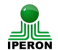 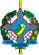 INSTITUTO DE PREVIDÊNCIA DOS SERVIDORES PÚBLICOS DO ESTADO DE RONDÔNIA – IPERON Excelentíssima Senhora,Presidente do Instituto de Previdência dos Servidores Públicos do Estado de Rondônia – Iperon Eu, _____________________________________________________________________________________________________ SERVIDOR (A) PÚBLICO (  ) Ativo, (  ) Inativo, (  ) PENSIONISTA  Matrícula nº: _______________, RG nº: ________________ Órgão Expedidor:__________ CPF:________________  Residente e domiciliado (a)___________________________________________________________ Nº ______________  Bairro:_____________________________________Complemento:________________________ CEP:________________ Telefone para contato:___________________________________ E-mail: ______________________________________  (   ) Atualização Cadastral*(   ) Certidão de Aposentado*(   )  Certidão de dependente*(   ) Certidão de Pensionista* (   ) Exclusão de Dependente*(   ) Inclusão de Dependente*(   ) Informação de Óbito*(   ) Certidão Negativa* (   ) Contribuição Previdenciária s/verba transitória, conforme LC 432/2008*(   ) Contribuição Previdenciária – Licença sem Vencimento* (  ) Outros*: ___________________________________________________________________________________________________ *Complemento e justificativa do pedido: _________________________________________________________________________________________________________________________________________________________________________________________________________________________________________________________________________________________________________________________________________________________________________________________________________________________________________________________________________________________________________________________________________________________________________________________________________________________________________________________________________________________________________________________________________________________________________________________________________________________________________________________________________________________________________________________________________________________________________________,_______ de___________________ de 20_____________________________________________________________ Assinatura Requerente OBS: Obrigatório anexar cópia de RG, CPF, contracheque, comprovante residência, procuração (quando for o caso) ou quaisquer outros documentos necessários para a tramitação deste requerimento.